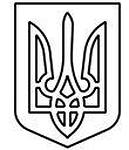 УКРАЇНАМІНІСТЕРСТВО ОСВІТИ І НАУКИ УКРАЇНИВІДДІЛ ОСВІТИ ГЕНІЧЕСЬКОЇ РАЙОННОЇ ДЕРЖАВНОЇ АДМІНІСТРАЦІЇПАРТИЗАНСЬКА ЗАГАЛЬНООСВІТНЯ ШКОЛА І-ІІІ СТУПЕНІВНАКАЗ01.02.2018   № 31Про організоване завершення 2017-2018н.р. та особливості проведення ДПА у школі Відповідно  до листа МОН України №1/9-66 від 31 січня 2018 року «Про  організоване завершення 2017-2018 н.р. та особливості проведення ДПА у закладах загальної середньої освіти»., Відповідно до частини 3 статті 16 Закону України «Про загальну середню освіту» структуру навчального року встановлює заклад загальної середньої освіти. Державна підсумкова атестація (далі - ДПА) в 2017/2018 навчальному році у закладах загальної середньої освіти здійснюється відповідно до частини 8 статті 12 Закону України «Про освіту»,Положення про державну підсумкову атестацію учнів (вихованців) у системі загальної середньої освіти, затвердженого наказом Міністерства освіти і науки України від 30 грудня 2014 року № 1547, зареєстрованого в Міністерстві юстиції України 14 лютого 2015, року за № 157/26602, та підпунктів 1, 3, 4, 5 пункту 2 наказу Міністерства освіти і науки України від 31 липня 2017 р. № 1103 «Деякі питання проведення в 2018 році зовнішнього незалежного оцінювання результатів навчання, здобутих на основі повної загальної середньої освіти», зареєстрованого в Міністерстві юстиції України 16 серпня 2017 року за № 1014/30882, із змінами.НАКАЗУЮ:Навчальні заняття завершити: у 1-11 класах  - 25 травня 2018 рокуСвято «Останній дзвоник» провести 25 травня 2018 року.Здійснити оцінювання навчальних досягнень за ІІ семестр та за рік учнів 3-10 класів – до 25.05.2018 р., 11 класу – до 22.05.2018р.Державну підсумкову атестацію здобувачів початкової освіти здійснити у формі підсумкових контрольних робіт з двох предметів : української мови і математики. Державну підсумкову атестацію здобувачів базової середньої освіти здійснити у письмовій формі з трьох предметів : українська мова; математика; предмет за вибором педагогічної ради; Завдання для проведення ДПА ( в 4-х,9-х класах ) підготувати відповідно до затверджених Міністерством орієнтовних вимог до змісту атестаційних завдань і подати на затвердження директору.Державну підсумкову атестацію здобувачів повної загальної середньої освіти здійснити у формі зовнішнього незалежного оцінювання з 22 травня по 14 липня 2018 року (основна сесія : 22 травня-13 червня; додаткова сесія 02-14 липня) відповідно до Порядку проведення зовнішнього незалежного оцінювання.Заступнику директора з НВР Азмєєвій С.Е. : Провести роз’яснювальну роботу серед учасників навчального процесу щодо ознайомлення з Положенням про державну підсумкову атестацію учнів (вихованців) у системі загальної середньої освіти., ознайомити учнів 9,11 класів з листом МОНУ « Про організоване завершення 2017-2018н.р. та особливості проведення державної підсумкової атестації  в закладах загальної середньої освіти»». Провести анкетування учнів 11 класу по вибору іспитів ДПА. Підготувати списки учнів відповідно до того, які іспити за вибором вони складатимуть; Оформити інформаційні стенди з питання проведення державної підсумкової атестації та зовнішнього незалежного оцінювання розмістити на них усю необхідну інформацію. Додатково інформацію розмістити на веб-сайті закладу.   Подати пропозиції щодо складу комісії з проведення іспитів ДПА директору школи. Довести до відома педагогічних працівників, учнів та їх батьків графік проведення ДПА.Вчителям предметникам та класним керівникам 4х, 9х  класів: Вчителям предметникам 5 - 8,10 класів провести у травні підсумкові контрольні роботи з базових предметів ; Завдання для проведення ДПА ( в 4-х,9-х класах ) підготувати відповідно до затверджених Міністерством орієнтовних вимог до змісту атестаційних завдань і подати на затвердження директору Класним керівникам  4-х класів Тимчак Ж.В., Світенюк О.М.,9-х класів Мироненко Н.М., Баімовій А.С., 11 класу Широкій І.П.   довести наказ до відома учнів  та їх  батьків.Провести засідання педагогічної ради школи з таких питань :- допуск 4-х класів до ДПА;-  допуск учнів 9 класу до ДПА;-  перевід учнів перевідних класів;-  випуск учнів 9 класів ., учнів 11 класу;11. Контроль за виконанням цього наказу залишаю за собою.Директор школи:                                              Л.С.ЗінченкоЗ наказом ознайомлені:О.В.КуталоваТ.М.Кириєнко Р.М.Ісаєва С.Л.Манько Н.В.ПігарьоваТ.В.ІващенкоВ.О.СотнікЕ.Х.Ібраімова                                                    Ж.В. ТимчакТ.І.ВолковаН.М.ГородоваО.А.Косьяненко С.А.КестанМ.М.ХаліловаЕ.Ш.АбкелямоваС.Е.АзмєєваН.О.ФедорякаГ.А.АлієваІ.М.Мевлюдова                                                          О.В.СтрюковаН.М.Мироненко                                                          А.С.Баімова В.Я.СаттароваІ.П.Широка Д.І.ОвчаренкоЄ.Г.ОвчаренкоТ.Ф.ПатріхалкаР.А.НіколаєваТ.П.КарачковаВ.І.НепляхХ.М.Удод